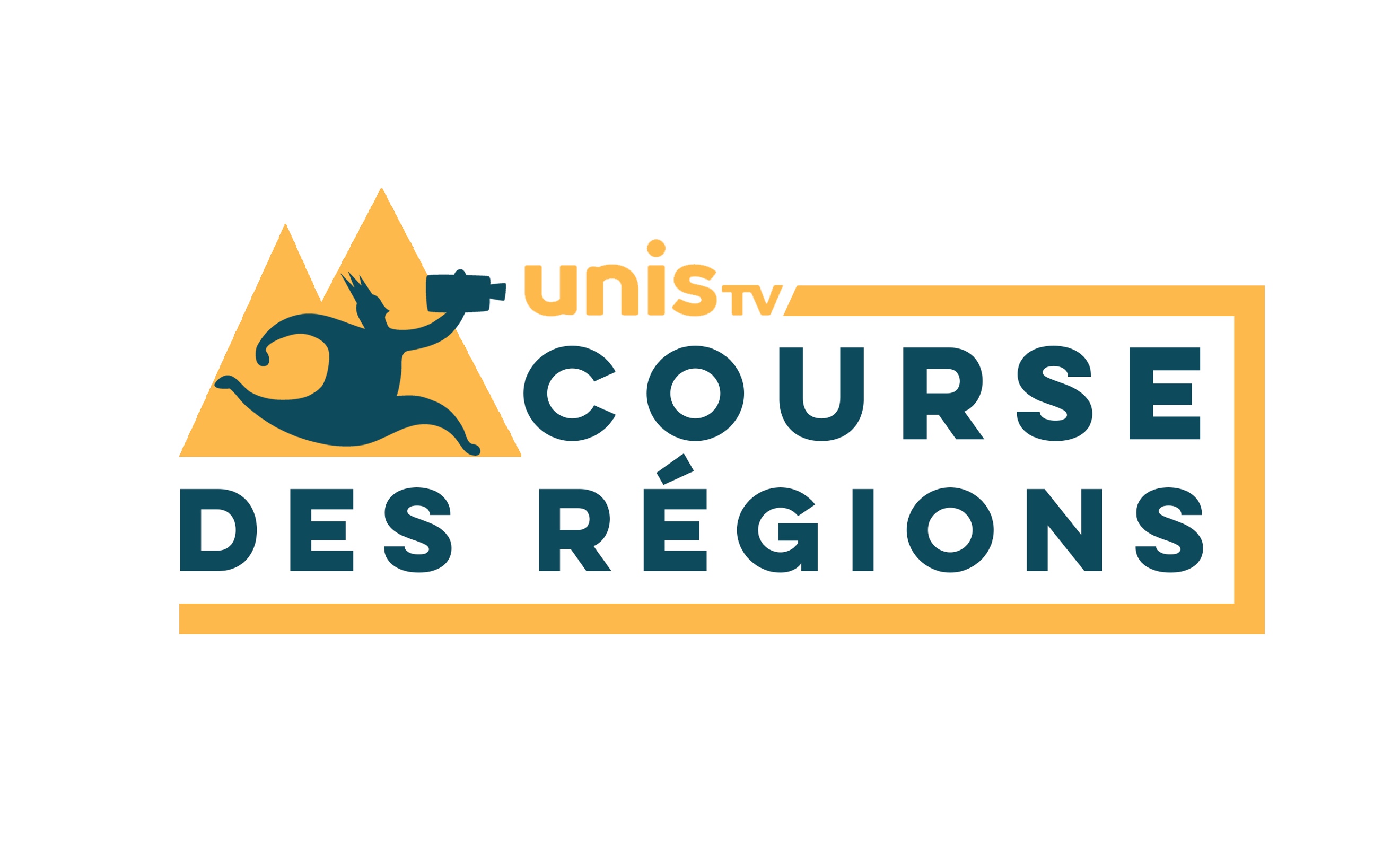 Liste des cinéastes lauréats Course des régions 2023_____________________________________________________________Prix INIS-ÉmergenceFinalistes : Alvah - Shannon Douglas Nickerson – Nouvelle Écosse Je ne suis pas une machine - Jonathan Goyette - Québec (Estrie)Sursaut - Rémi K Chevalier – Manitoba Lauréate :  Shannon Douglas Nickerson pour Alvah

Prix de la relève Main Film
Finalistes : Chinouk - Robert Brouillette - YukonLe secret des abeilles - Éléna Gotsiridzé – Québec (Lanaudière)Sursaut - Rémi K Chevalier - ManitobaLauréat : Sursaut - Rémi K Chevalier Prix de la Meilleure réalisation franco-canadienne décernée par le FRIC et Téléfilm Canada

Finalistes :Chinouk - Robert Brouillette – Yukon Alvah - Shannon Douglas Dickerson – Nouvelle ÉcosseSursaut - Rémi K Chevalier - ManitobaLauréate :  Shanon Douglas Nickerson pour le film AlvahPrix Concordia_ École de Cinéma Mel Hoppenheim pour la Meilleure bandeSonore 

Finalistes : 
Le Secret des abeilles de Éléna Gotsiridzé – Québec (Lanaudière)Sursaut – Rémi K Chevalier - ManitobaAlvah – Shannon Douglas Nickerson – Nouvelle Écosse
Je ne suis pas une machine – Jonathan Goyette – Québec (Estrie)Lauréat : Jonathan Goyette pour Je ne suis pas une machine 
Prix Vision remis pas la FTC du Québec
Finalistes : 
Le secret des abeilles - Éléna Gotsiridzé – Québec (Lanaudière)
Chinouk - Robert Brouillette – Yukon 
Sursaut - Rémi K Chevalier  - ManitobaLauréat : Le secret des abeilles de Éléna Gotsiridzé
Mention spéciale : Je ne suis pas une machine, Jonathan Goyette Prix UNIS.TV – Prix du public 
Bourse en argent de 1 000 $ - Vote du public en ligne en février sur le site internet deLa Course des régions www.coursedesregions.com  
février 2024 